Publicado en Málaga el 28/03/2023 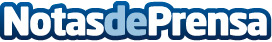 Adecco busca 90 perfiles para trabajar en Málaga en el sector logístico y en la alimentaciónAdecco, líder mundial en la gestión de recursos humanos, está buscando 90 perfiles industriales para trabajar en Málaga. Concretamente se necesitan 30 posiciones de operario/a de envasado para una importante empresa alimentaria y otras 60 de mozo/a de preparador/a de pedidos y carretilleros/asDatos de contacto:Adecco+34914325630Nota de prensa publicada en: https://www.notasdeprensa.es/adecco-busca-90-perfiles-para-trabajar-en Categorias: Andalucia Industria Alimentaria Logística Recursos humanos http://www.notasdeprensa.es